National Association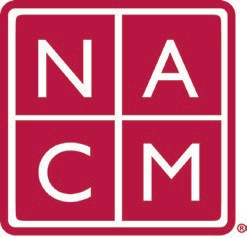 for Court Management	Strengthening Court ProfessionalsWEBSITE COMMITTEENovember 2, 2022 @ 2:00 p.m. ETAttendees: Mae Swisher, Tom Hathaway, Joe Calogero, Kelly Steele, Kent Pankey, Rick PierceReview and Approval of minutes from October 5, 2022 Meeting. Change Requests (Roger)Conference Page Demonstration (Mae Swisher)This demonstration was recorded and a link to the recording is here:CORE Change (Kelly Hutton)Old BusinessCommunication with HowellHowell is charging us for breaks/fixes that result from any updateAgreed upon communication improvementsHowell will continue to be our website vendor and their services are neededSite Updates (Kelly Steele)Kelly went over examples of issues on our site.Resources: There are too many resources/publications in the mega menu Need to reduce the number of links – Mae said we should limit ourselves to 5 linksResolutions are under education – and it should really be under governanceWe need to make sure that if we do have a mega menu that the same items in the mega menu should also be on the linked page. This problem will go away if we eliminate the mega menu.NACM Store and NACM Swag The Style Guide – why is this available to the general membership?Discussion: Web site should not be used as a historical archive. We should have archived documents elsewhere. Mail Chimp Issue for Core - resolvedNew BusinessResource Index and Past Presidents (Norman Meyer)Future MeetingsFuture Meeting dates.December 7, 2022	June 7, 2023January 4, 2023	July TBD at Annual ConferenceFebruary 1, 2023March 1, 2023April 5, 2023	Thank you for your time and we look forward to working with you this NACM year.Association Services: National Center for State Courts, 300 Newport Avenue, Williamsburg, VA 23185 (757) 259-1841, Fax (757) 259-1520Home Page: http://www.nacmnet.org